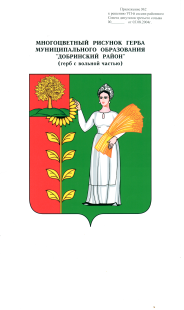 П О С Т А Н О В Л Е Н И ЕАДМИНИСТРАЦИИ СЕЛЬСКОГО ПОСЕЛЕНИЯВЕРХНЕМАТРЕНСКИЙ СЕЛЬСОВЕТДобринского муниципального района Липецкой области20.07.2017г.                            с. Верхняя Матренка                                № 83 Об утверждении Положения о порядке и сроках применения взысканий к муниципальным служащим за несоблюдение ограничений и запретов, требований о предотвращении или об урегулировании конфликта интересов и неисполнение обязанностей, установленных в целях противодействия коррупцииВ соответствии с Федеральными законами от 25.12.2008г. № 273-ФЗ «О противодействии коррупции», от 02.03.2007 N 25-ФЗ «О муниципальной службе в Российской Федерации», администрация сельского поселения Верхнематренский сельсоветПОСТАНОВЛЯЕТ:1. Утвердить Положение о порядке и сроках применения взысканий к муниципальным служащим за несоблюдение ограничений и запретов, требований о предотвращении или об урегулировании конфликта интересов и неисполнение обязанностей, установленных в целях противодействия коррупции, согласно приложению 2. Настоящее постановление вступает в силу со дня его официального обнародования  и подлежит размещению на официальном сайте администрации сельского поселения Верхнематренский сельсовет.         3. Контроль за исполнением настоящего постановления оставляю за собой. Глава администрации сельского поселения Верхнематренский  сельсовет					Н.В.ЖаворонковаПриложение к постановлению администрации сельского поселения Верхнематренский сельсовет от 20.07.2017 г. № 83 Положение о порядке и сроках применения взысканий за несоблюдение муниципальным служащим ограничений и запретов, требований о предотвращении или об урегулировании конфликта интересов и неисполнение обязанностей, установленных в целях противодействия коррупции1. Настоящим Положением в соответствии с Федеральным законом от 2 марта 2007 года N 25-ФЗ "О муниципальной службе в Российской Федерации" (далее - Федеральный закон "О муниципальной службе в Российской Федерации") определяется порядок и сроки применения взысканий, предусмотренных статьями 14.1, 15 и 27 Федерального закона "О муниципальной службе в Российской Федерации", за несоблюдение ограничений и запретов, требований о предотвращении или об урегулировании конфликта интересов и неисполнение обязанностей, установленных в целях противодействия коррупции Федеральным законом "О муниципальной службе в Российской Федерации", Федеральным законом от 25 декабря 2008 года N 273-ФЗ "О противодействии коррупции" (далее - Федеральный закон "О противодействии коррупции") и другими федеральными законами (далее также - взыскания), в отношении муниципальных служащих, замещающих должности муниципальной службы в администрации сельского поселения Верхнематренский сельсовет (далее - муниципальные служащие).2. Взыскания применяются представителем нанимателя (работодателем) на основании:1) доклада о результатах проверки соблюдения муниципальными служащими ограничений и запретов, требований о предотвращении или об урегулировании конфликта интересов, исполнения ими обязанностей, установленных Федеральным законом "О противодействии коррупции" и другими федеральными законами (далее - проверка), проведенной должностным лицом ответственным за ведение кадровой работы в администрации сельского поселения Верхнематренский сельсовет (далее - должностное лицо);2) рекомендации комиссии по соблюдению требований к служебному поведению муниципальных служащих и урегулированию конфликта интересов (далее также - комиссия) в случае, если доклад о результатах проверки направлялся в комиссию;3) объяснений муниципального служащего;4) иных материалов.3. До применения взыскания представитель нанимателя (работодатель) или уполномоченное им лицо должны затребовать от муниципального служащего письменное объяснение в отношении информации, являющейся основанием для применения взыскания (далее - объяснение).4. Уведомление (запрос) о необходимости представления объяснения передается муниципальному служащему под расписку.5. Если по истечении двух рабочих дней со дня получения уведомления (запроса) указанное объяснение муниципальным служащим не представлено, должностным лицом составляется в письменной форме акт о непредставлении объяснения, который должен содержать:1) дату и номер акта;2) время и место составления акта;3) фамилию, имя, отчество муниципального служащего;4) дату, номер уведомления (запроса) о представлении объяснения, дату получения указанного уведомления (запроса) муниципальным служащим;5) сведения о непредставлении объяснения (отказ муниципального служащего от представления объяснения либо иное);6) подписи должностного лица, составившего акт, а также двух муниципальных служащих, подтверждающих непредставление муниципальным служащим объяснения.6. Непредставление муниципальным служащим объяснения не является препятствием для применения взыскания.7. При применении взысканий, предусмотренных статьями 14.1, 15 и 27 Федерального закона «О муниципальной службе в Российской Федерации», проводится проверка.             8. Проверка осуществляется в порядке, определенном в постановлении администрации сельского поселения Верхнематренский сельсовет от 02.04.2015г. №14 «О принятии Порядка представления гражданами, претендующими на замещение должностей муниципальной службы администрации сельского поселения Верхнематренский сельсовет Добринского муниципального района, сведений о своих доходах, расходах, об имуществе и обязательствах имущественного характера, а также о доходах, расходах, об имуществе и обязательствах имущественного характера своих супруги (супруга) и несовершеннолетних детей и муниципальными служащими администрации сельского поселения Верхнематренский сельсовет Добринского муниципального района сведений о своих доходах, расходах, об имуществе и обязательствах имущественного характера, а также о доходах, расходах, об имуществе и обязательствах имущественного характера своих супруги (супруга) и несовершеннолетних детей».9. По окончании проверки должностным лицом подготавливается доклад о результатах проведения проверки, в котором указываются факты и обстоятельства, установленные по результатам проверки. Доклад представляется представителю нанимателя (работодателю) не позднее пяти рабочих дней со дня истечения срока проведения проверки.10. В случае, если в докладе о результатах проверки определено, что выявленные в ходе проверки факты и обстоятельства не подтверждают несоблюдение муниципальным служащим ограничений и запретов, требований о предотвращении или об урегулировании конфликта интересов, неисполнение им обязанностей, установленных в целях противодействия коррупции Федеральным законом "О муниципальной службе в Российской Федерации", Федеральным законом "О противодействии коррупции" и другими федеральными законами (далее - факт совершения муниципальным служащим коррупционного правонарушения), представитель нанимателя (работодатель) в течение трех рабочих дней со дня поступления доклада о результатах проверки принимает решение об отсутствии факта совершения муниципальным служащим коррупционного правонарушения.11. В случае, если в результате проверки определено, что выявленные в ходе проверки факты и обстоятельства свидетельствуют о факте совершения муниципальным служащим коррупционного правонарушения, доклад о результатах проверки должен содержать одно из следующих предложений:1) о применении к муниципальному служащему взыскания, предусмотренного статьями 14.1, 15 и 27 Федерального закона "О муниципальной службе в Российской Федерации", с указанием конкретного вида взыскания;2) о представлении материалов проверки и направлении доклада о результатах проверки в комиссию по соблюдению требований к служебному поведению муниципальных служащих и урегулированию конфликта интересов.12. Представитель нанимателя (работодатель) в течение трех рабочих дней со дня поступления доклада о результатах проверки в соответствии с пунктом 11 настоящего Положения принимает одно из следующих решений:1) о применении взыскания, предусмотренного статьями 14.1, 15 и 27 Федерального закона "О муниципальной службе в Российской Федерации", с указанием конкретного вида взыскания;2) о представлении материалов проверки и направлении доклада о результатах проверки в комиссию по соблюдению требований к служебному поведению муниципальных служащих и урегулированию конфликта интересов.13. В случае принятия представителем нанимателя (работодателем) решения, предусмотренного подпунктом 2 пункта 12 настоящего Положения, материалы проверки и доклад о результатах проверки направляются должностным лицом, ответственным за кадровую работу, в течение одного рабочего дня со дня поступления такого решения в комиссию для рассмотрения на заседании комиссии в порядке и сроки, установленные Положением о комиссии.14. По результатам рассмотрения материалов проверки и доклада о результатах проверки комиссией подготавливается в письменной форме одна из следующих рекомендаций:1) о неприменении к муниципальному служащему взыскания, предусмотренного статьями 14.1, 15 и 27 Федерального закона "О муниципальной службе в Российской Федерации", - в случае, если комиссией не установлен факт совершения муниципальным служащим коррупционного правонарушения;2) о применении к муниципальному служащему взыскания, предусмотренного статьями 14.1, 15 и 27 Федерального закона "О муниципальной службе в Российской Федерации", с указанием конкретного вида взыскания - в случае, если комиссией установлен факт совершения муниципальным служащим коррупционного правонарушения.Рекомендации комиссии представляются секретарем комиссии представителю нанимателя (работодателю) в течение двух рабочих дней со дня проведения заседания комиссии.15. Представитель нанимателя (работодатель) в течение трех рабочих дней со дня поступления рекомендаций комиссии принимает одно из следующих решений:1) об отсутствии факта совершения муниципальным служащим коррупционного правонарушения;2) о применении к муниципальному служащему взыскания, предусмотренного статьями 14.1, 15 и 27 Федерального закона "О муниципальной службе в Российской Федерации", с указанием конкретного вида взыскания.16. При применении взысканий, предусмотренных статьями 14.1, 15 и 27 Федерального закона "О муниципальной службе в Российской Федерации", учитываются характер совершенного муниципальным служащим коррупционного правонарушения, его тяжесть, обстоятельства, при которых оно совершено, соблюдение муниципальным служащим других ограничений и запретов, требований о предотвращении или об урегулировании конфликта интересов и исполнение им обязанностей, установленных в целях противодействия коррупции, а также предшествующие результаты исполнения муниципальным служащим своих должностных обязанностей.17. Взыскания, предусмотренные статьями 14.1, 15 и 27 Федерального закона "О муниципальной службе в Российской Федерации", применяются не позднее одного месяца со дня поступления информации о совершении муниципальным служащим коррупционного правонарушения, не считая периода временной нетрудоспособности муниципального служащего, пребывания его в отпуске, других случаев его отсутствия на службе по уважительным причинам, а также времени проведения проверки и рассмотрения ее материалов комиссией по соблюдению требований к служебному поведению муниципальных служащих и урегулированию конфликта интересов.При этом взыскание должно быть применено не позднее шести месяцев со дня поступления информации о совершении коррупционного правонарушения.18. За каждое несоблюдение ограничений и запретов, требований о предотвращении или об урегулировании конфликта интересов и неисполнение обязанностей, установленных в целях противодействия коррупции Федеральным законом "О муниципальной службе в Российской Федерации", Федеральным законом "О противодействии коррупции" и другими федеральными законами, может быть применено только одно взыскание.19. Подготовку проекта правового акта о применении к муниципальному служащему взыскания с указанием коррупционного правонарушения и нормативных правовых актов, положения которых им нарушены, или об отказе в применении к муниципальному служащему такого взыскания с указанием мотивов осуществляет должностное лицо в течение трех рабочих дней со дня принятия решения представителем нанимателя (работодателем).20. В правовом акте о применении к муниципальному служащему взыскания в случае совершения им коррупционного правонарушения в качестве основания применения взыскания указывается часть 1 или 2 статьи 27.1 Федерального закона "О муниципальной службе в Российской Федерации".21. Копия правового акта о применении к муниципальному служащему взыскания с указанием коррупционного правонарушения и нормативных правовых актов, положения которых им нарушены, или об отказе в применении к муниципальному служащему такого взыскания с указанием мотивов вручается муниципальному служащему под расписку в течение пяти дней со дня издания соответствующего правового акта, не считая времени отсутствия муниципального служащего на службе.22. Если муниципальный служащий отказывается ознакомиться с данным правовым актом под расписку, должностным лицом составляется в письменной форме соответствующий акт, который должен содержать:1) дату и номер акта;2) время и место составления акта;3) фамилию, имя, отчество муниципального служащего;4) факт отказа муниципального служащего от ознакомления с правовым актом под расписку;5) подписи должностного лица, составившего акт, а также двух муниципальных служащих, подтверждающих отказ муниципального служащего от ознакомления с правовым актом под расписку.23. Если в течение одного года со дня применения взыскания муниципальный служащий не был подвергнут дисциплинарному взысканию или взысканию, предусмотренным пунктом 1 или 2 части 1 статьи 27 Федерального закона "О муниципальной службе в Российской Федерации", он считается не имеющим взыскания.Работодатель до истечения года со дня применения дисциплинарного взыскания имеет право снять его с работника по собственной инициативе, просьбе самого работника, ходатайству его непосредственного руководителя или представительного органа работников.24. Муниципальный служащий имеет право обжаловать решение о наложении взыскания в соответствии с трудовым законодательством, включая обжалование в суд.